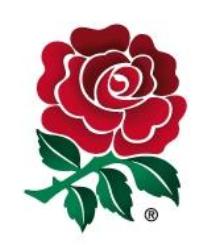 RFU NorthRegional Organising CommitteeAPPLICATION FOR A SATURDAYTO BE NOT THE NEXT AVAILABLEForm 8Club…………………………………………………League………………………………………………….Date requested………………………………………………………………………………………………...Tour Details…………………………………………………………………………………………………….Clubs to be played..…………………………………………………………………………........................…………………………………………………………………………………………………………………..Constituent Body………………………………………..…………….  Approval granted     Yes  /  NoOther relevant information. Attach separate sheet if necessary.When completed this form is to be sent to your League Secretary.ActionLeague Secretary’s ApprovalCompetitions Committee AgreementClub Notified